Sumario. 1. El concurso de acciones. 2. El furtum, 3. Concurso y paralelismo entre la actio legis Aquiliae y la actio furti.El concurso de acciones.La arrolladora evolución creadora y ampliatoria de la interpretatio jurisprudencial y pretoria ad legem Aquiliam de damno, no sin agudas controversiae entre los juristas recogidas en la Compilación justinianea –la primera manifestación documentada se debe a Ofilio (mediados del s. I a. C.) citado por Ulpiano (18 ad Ed. D. 9,2,9,3)- iban ampliando los confines originarios del plebiscito aquiliano del 286 a. C. aunque por comodidad de citación y porque así lo citan los juristas romanos todos hablamos de lex Aquilia de damno iniuria dato que admitió  por primera vez en el ordenamiento jurídico romano la responsabilidad extracontractual, ley sumamente innovadora que entiendo debe enmarcarse en el proceso histórico y político democratizador que intentaba superar las luchas entre patricios y plebeyos que arranca de las leges Liciniae-Sextiae del 367 a. C. admitiendo por primer vez que uno de los cónsules   pudiera ser plebeyo, continúa con las reformas democráticas del censor Apio Claudio Ciego del 312, y llega al 286 coincidiendo en esta misma fecha con la lex Hortensia que puso en un mismo plano de vigencia, y por tanto de eficiencia normativa, las leges publicae y los plebiscita.Desde la lex Aq. quedó abierto el surco fecundísimo de la responsabilidad civil extracontractual que sigue impregnando la jurisprudencia europea actual, que en Roma creaba una nueva obligatio entre un agresor que sin dolo pero con culpa  (neglegentia)  había engendrado un damnum a un tercero propietario de bienes valiosos (esclavos, animales, cosas inanimadas) causándole una lesión patrimonial injusta (iniuria, sine iure), llegando a tener legitimación activa incluso los non domini” sin haber entre agresor y víctima ninguna relación contractual anterior. La doctrina posterior a partir de los glosadores fue construyendo lo que hoy llamamos llanamente responsabilidad extracontractual, que la romanistíca del s. XIX: la Pandectística acrítica con las fuentes, la doctrina interpolacionista sumamente crítica de la primera mitad del  s. XX,  y la más conservadora desde 1967 a nuestros días, extrae de las controversiae documentadas en la última época republicana y desarrolladas en la clásica sobre lege Aquilia teneri, ampliando  la jurisprudencia romana a partir de los verba legis originarios  los  supuestos previstos en los caps. I y III de la lex Aq. Seguimos hoy por tanto un romanismo más atemperado que se ha esforzado en ir sentando una doctrina general de la responsabilidad extracontractual basada en la antijuridicidad y culpabilidad de actos ilícitos dañosos sancionados al amparo de la lex Aq., advirtiendo que ambos conceptos van indisolublemente unidos desde las previsiones originarias de nuestra ley.La romanística actual precisa que culpa (entendida como criterio de imputación de responsabilidad), iniuria y damnum constituyen los tres principios rectores de la lex Aq. cuyo contenido originario, especialmente sus caps. I y III conocemos gracias a Gayo 3,210-219 y D. 9,2,2 pr. (7 ad Ed. prov.) En mi opinión debe añadirse un cuarto principio rector: la causa. A partir de los verba originarios de la ley la interpretatio jurisprudencial fue ampliando la protección aquiliana a damni no previstos originariamente hasta el punto que llegó un momento en que encontramos en los textos el concurso de diversas acciones, unas propiamente penales y otras contractuales, para reclamar la responsabilidad engendrada por hechos dañosos similares,  problema que trato de afrontar en esta sede analizando el concurso, colisión, paralelismos entre las actiones  legis Aq  y otras actiones. Quizá la misma ampliación de acciones aquilinas ya fueran éstas directae, in factum, utiles para la reparación de daños cuya sanción en ocasiones se alinea con las previsiones de otras acciones como la actio iniuriarum, furti, locati-conducti, depositi, pigneraticia, ad exhibendum, actio vi bonorum raptorum, e incluso con el interdictum quod vi aut clam (D. 43,24,7,4), y con la quaestio de sicariis et veneficiis, respondiera a una línea jurisprudencial tratando de evitar el confusionismo procesal entre las acciones aq. y otras acciones. De todos modos no puede decirse que la concurrencia de acciones fuera un tema nuevo, pues Levy ya había escrito una obra monumental sobre el tema que había sido objeto de atención para los pandectistas.Estas consideraciones ayudan a explicar la coincidencia o confluencia de las actiones legis Aq. que tienen una finalidad penal con condenas físicas que llegaban hasta la muerte del reus, interdictio aquq et igni, y penas económicas y resarcitorias reprimiendo actos delictivos culposos extracontractuales, con algunas acciones contractuales como la actio ex locato y estrictamente penales como la actio furti. ¿Cómo explicar esta confluencia si la lex Aq. se promulgó para proteger la propiedad agredida por actos dañosos extracontractuales? Vicenti ha dicho que “se si considera la struttura argomentativa del diritto occidentale, il suo farsi e rifarsi ogni giorno attraverso interpretazioni nuove di regole preeistenti, si potrebbe afermare che esso è fondato, in definitiva, sulle opinioni di chi deve decidere. Ma questo è solo un modo per descrivere come da noi funzioni l’istituzione diritto. Sono alcune migliaia di anni que l’Occidente ha affidato la sua normatività alla prescrizone scritta: l’applicazione pratica del testo è sempre stata delegata, anche nelle epoche di assolutismo político all’interpretazione condotta da un soggetto diverso dall’autore del testo stesso. Alla volontà prescrittiva si aggiunge così la volontà  esplicativa ed entrambe sono volontà impositive perchè volte a modificare la realtà sociale secondo un certo progetto”. En realidad, éste fué el iter de la lex Aq. procediendo juristas y el pretor a ir ampliando su tenor originario a nuevos supuestos que iban ensanchando la protección de las víctimas a través de la creación de nuevas acciones aquilianas pretorias: in factum utiles, ad exemplum que en cierta manera habian turbado el pensamiento de los pandectistas al encontrarse con el concurso de acciones.En general, dice Volterra, los autores juegan con el término concurso de acciones para calificar el ejercicio sucesivo de diversas acciones para conseguir el mismo resultado, y pone el ejemplo del caso del heredero que después de  haber ejercitado infructuosamente la hereditatis petitio intenta ejercitar contra el poseedor de cosas de la herencia una reivindicatio, declarando Volterra que examinando las fuentes se puede argumentar que los juristas romanos, teniendo en cuenta este concurso para resolver casos prácticos, no habían construido teóricamente la figura de concurso de acciones, pero es cierto que algunas fuentes conocen esta concurrencia aunque fuera para negar su ejercitabilidad: si que earum factum fuerit, aliae tolluntur; altera efecta alteram… consumi. Volterra explica que la Pandectística estudió el concurso de acciones en relación con la consunción de la acción en virtud del principio ne bis in eadem sit actio. Adelantando conclusiones diré que no es éste el caso del concurso entre la actio legis  Aq. y la actio furti, y desde luego es cierto que algunos textos permiten analizarlo desde sus paralelismos. Comparto con Volterra que “non sempre in practica è facile determinare quando si hanno veramente gli estremi della concorrenza e quando no”. En la romanística “per tale azioni è ammesso il cumulo (così) nel caso di furto, in cui caso il derubato può agire con la condictio furtiva per la restituzione della cosa rubata e con l’actio furti per il pagamento della pena pecuniaria”.Todos sabemos que en general el análisis de los problemas inherentes a la lex Aq. presenta muchas dificultades sustantivas (damnum, culpa,  iniuria, causa) y procesales que he intentado analizar en algunos escritos míos que acaso pueden tener un contenido polémico, mal entendidos en alguna “peer-review” por un ignorante, mal educado y atrasado romanista en mi opinión anclado en un enfoque excesivamente dogmático de los problemas aquilianos que por ello mismo es antirromano, porque los juristas romanos  generalmente no pretendían hacer dogmática sino ofrecer soluciones prácticas. Esto es cierto en la inmensa mayoría de los textos conocidos, pero también debo decir que en ocasiones se puede comprobar en ellos algunos delineamientos sustanciales, o si prefiere, dogmáticos, en los juristas de finales de la República: Servio, Of. y Alfeno Varo, en mi opinión los más excelsos de los auditores Servi, que profundizaron en el estudio de las instituciones jurídicas romanas que había iniciado en los albores del s. I a. C. el gran Quinto Mucio Scaevola, o incluso poco antes los conditores iuris del último tercio del s. II a. C. No deja de ser significativa la cita de Marco Junio Bruto por Ulp. D, 9,2,27.22 en un caso de responsabilidad aquiliqna, labor proseguida en el Principado y especialmente por Jul. (último seguidor de la escuela sabiniana), y por los severianos aunque éstos más que innovadores fueron esencialmente grandes sistematizadores, hasta llegar a Justiniano que fundamentalmente fue el primer gran positivista de la Historia con todos los inconvenientes que tiene hablar de positivismo en la historia jurídica romana. Pero entiendo que la dogmática en sí misma es histórica; que la historia del derecho es esencialmente historia de la dogmática, y por ello es de rechazar el planteamiento absolutista de algunos romanistas que analizan el derecho romano abstrayéndolo de su contento histórico presentándolo como una realidad metahistórica, en definitiva alineándose con lo que siguen haciendo algunos estudiosos de los derechos vigentes.Al examinar las confluencias y paralelismos entre las acciones aquilianas y de otro tipo, no debemos olvidar que hasta el Bajo Imperio las acciones eran típicas en el sentido que cada derecho violado su reparación no podía reclamarse in iudicio si no contaba con una acción propia para reprimir los atentados a cada derecho material concreto, no llegando Roma a concebir acciones genéricas hasta que empezó a desarrollarse el sistema de la actio praescriptis verbis, y de ahí la aparente contradicción de §§ que documentan a partir de Sab. comentado por Ulp. D. 19,5,14,1 que diversas acciones, en nuestro caso la actio legis Aq. y la actio furti, parecen tener una andadura y eficacia paralelas que implican una quiebra de la tipicidad de las acciones (al menos durante toda la época clásica); también es indudable que ambas acciones tenían en común el dirigirse a reparar un daño: extracontractual en las aquilianas; de otro tipo (convencionales, penales rozando los crimina) en las otras acciones e incluso algunas podían ser enjuiciadas ante tribunales penales específicos que conducían a iudicia publica como las que se podían presentar mediante el procedimiento de la quaestio de sicariis et bveneficiis que asimismo presentan el problema de su concurrencia con la actio leg. Aq.).La concurrencia de acciones fue un fenómeno procesal evidente en Roma, y en relación con el furtum cabe preguntarse ¿concurren en ciertos casos o hay colisiones unas veces y paralelismos otras entre la actio legis Aq. y la actio furti? ¿qué acción es preferible ejercitar?, pregunta que es pertinente plantearla para las mismas acciones aquilianas entre sí: directae, in factum, utiles como he tratado de aclarar en otro estudio anterior; ¿hay concurso entre acciones aquilianas in factum y utiles?. Entiendo que en época clásica eran intercambiables; ¿qué signifcan las actiones ex cap. III?  ¿depende el ejercicio de la acción aquiliana u otra distinta de la voluntad del legitimado activo como pretende Barton?  ¿depende exclusivamente del magistrado la elección de la acción a ejercitar? ¿hay diferencias entre ejercitar una actio legis Aq. ex cap. I y ex cap. III? De todos modos la concurrencia de acciones que aparece en los textos no es el único caso de concurrencia, porque observo otro tipo, esta vez de culpas, en el caso de distintos causantes sucesivos del daño que en este supuesto obliga a dirimir el grado de culpa de cada uno, y en su caso ordenar el pretor distinta condemnatio.En relación con esta última pregunta entiende Corbino  que no había diferencia si la aestimatio ex cap. III hubiese tenido por objeto la valoración del interés del actor (el íntegro valor económico da la cosa dañada considerada en el cap. I.) Para Corbino el hecho que en las dos acciones aquilianas se preveian dos distintos criterios de valoración (quanti id fuit y quanti ea res fuerit) comportó importantes problemas aplicativos, en parte debidos a los diversos tiempos en que debía efectuarse la aestimatio damni.Pero como ya he dicho, no sólo había coincidencias de las actiones legis Aq. con otras acciones, unas contractuales como la actio locati y otras estrictamente penales como la actio vi bonorum raptorum y la actio furti; y la misma lex Aq. era una ley penal: todas las acciones aquilianas son penales predispuestas para reprimir delicta privata, y desde estrictos ángulos procesales puede observarse en la Roma clásica distintas actiones poenales según se basaran en el cap. I o en el III en relación con el valor aestimatum del damnum, es decir, según que el resultado lesivo fuera consecuencia de una occisio o una vulneratio como reza Gayo 3,212 y confiman las IJ. 4,3,10; ambos §§ muestran las dificultades clásicas para fijar una valoración del daño ex cap. I que fuera más allá del valor del corpus peremptum. Coinciden también en diversos textos las actiones in factum y las utiles legis Aq. que hacen presumir el uso promiscuo de tales acciones, uno de los temas discutidos en el campo procesal aquiliano.Gayo 3,212. Non solum corpus in actione huius legis aestimatur, sed sane si servo occiso plus dominus capiat damni, quam pretium servi sit, id quoque aestimatur, veluti si servu antequam iussu meo hereditqtem cerneret, occisus fuerit, si meus ab aliquo heres institutus, antequam iussu meo hereditatem cerneret, occisus fuerit; non enim tantum ipsius pretium aestimatur, sed et hereditatis amissae quantitas. item, si ex gemellis vel ex comoedis vel ex symphoniacis unus occisus fuerit, non solum occisi fit aestimatio,  sed eo amplius id quoque computatur, quod ceteri qui supersunt depretiati sunt. ídem iuris est etiam si ex pari mularum unam vel etiam ex quadrigis  equorum unum occiderit.IJ 4,3,10. Illud non ex verbis legis, sed ex interpretatione placuit, non solum pertempti corporis aestimationem habendaum esse secundum ea quae diximus, sed eo amplius quidquid praeterea, perempto eo corpore damni vobis adlatum fuerit, veluti si servum tuum heredem ab aliquo institutum ante quis occiderit, quuam is iussu tuo adiret; nam hereditatis quodque amissae rationem esse habendam constat. ítem si ex pari mularum unam vex ex quadriga equorum unum occiderit, vel ex comoedis unus servus fuerit occisus: non solum occisi fit aestimatio, sed eo amplius id quoque computatur, quanto depretiati sunt qui supersunt.I, 203 ss.una condemnatio por la occisio y determinadas formas de vulneratio, la interpretatio jurisprudencial fué ampliando el concepto de damnum y consiguientemente la aestimatio damni a todo quod interest a la víctima, pudiéndose reclamar no solamente la occisio del esclavo o del animal sino además el montante del daño no sólo por el valor del corpus peremptum, es decir, que cabía la aestimatio damni apreciando lo que se habían depreciado las cosas conjuntas cuando se agredía dando muerte o lesionando un bien patrimonial ajeno, caso de la muerte de una mula que dejaba inútil la pareja, o la del caballo que dejaba en nada la cuadriga, o la del esclavo actor de teatro que impedía la representación teatral de los cómicos sobrevivientes. Gayo, y lo repiten los comisarios justinianeos, añade la agresión a un bien incorporal que implicaba una disminución del patrimonium domini:  la muerte culposa de un esclavo que había sido instituído heredero antes de que el dominus hubiese dado su iussum para la aceptación de la herencia en forma de cretio. Estas afirmaciones de Gayo, ferviente sabiniano, muestran de una parte que la discusión sobre aquella ampliada aestimnatio damni ya se practicaba en el s. I d. C. por Sab. que a su vez se conectaba con la escuela muciana; de otra parte la situación anticuada de Gayo respecto al estado del derecho de su época al mencionar la cretio, modo formal primitivo de aceptación de la herencia  junto a la discutida usucapio pro herede que ya habían sido sustituídas por la pro herede gestio y la aditio, incluso la aditio nuda voluntate.La moderna ciencia romanística se ha centrado de modo especial en distinguir las distintas acciones aquilianas (directae, in factum, utiles, ad exemplum) tratando de precisar la que fuese aplicable en cada momento. En mi opinión las actiones in factum y las utiles eran intercambiables en época clásica, proponiendo la sistemática justinianea (IJ 4,3,15) criterios generales para distinguir las acciones aquilianas, fundamentalmente las actiones in factum y las utiles. En esta sede centraré mi atención sobre la concurrencia, colisiones, paralelismos entre la actio legis Aq. y la actio furti y la actio iniuriarum.El furtum.La noción de furtum tal como había sido perfilada en las XII Tab. se fue ampliando por la interpretatio jurisprudencial en los tiempos republicanos y no menor fue la ampliación conceptual del damnum iniuria datum a partir del texto originario de la lex Aq. tal como informa Gayo 3,210 y 219. En opinión de Zimmermann “furtum and damnum iniuria datum were, after all, the two principal offences against the property, and the scope of damnum iniuria datum was fairly rigidly determined by the provisions of the Lex Aquilia (Gayo 3,195). That it was to the as yet undefined notion of furtum that one tended to turn when a property related offence occurred that deserved to be punished, whitout howewer, strictly speaking, fitting the requirements of either of  these delicts”. Hay ciertamente una “borderline between furtum y lex Aq. aludida por Zimmermann: “were cases involving the defacing of documents” (suponqo que se refiere a D. 9,2,41), y se encuentra también esta “borderline” en otros casos; incluso hay §§ en que no sólo se discute la confluencia de la actio legis Aq. con la actio furti, sino también con la actio iniuriarum.	El furtum como actividad delictiva tiene una compleja historia en Roma que encuentra su primera sanción en el antiquísimo ius Quiritium, más tarde recibió una regulación normativa más o menos coherente en las XII Tab. llegando a ser teorizado como delito privado en época postclásica como consecuencia de una laboriosa interpretatio jurisprudencial que en época clásica consiente advertir ciertos paralelismo entre la actio furti y las actiones legis Aq.; no olvidemos que la lex Aq. era una lex poenalis privata dirigida al resarcimiento de actos lesivos injustos culposos cuya condemnatio consistía en una poena pecuniaria indemnizatoria por el daño causado, siendo el furtum uno de los delitos privados que más ha atraído la atención de la romanística. Muchas veces objeto del furtum eran los esclavos siempre que no hubieran participado voluntariamente en el acto ilícito, además obviamente de cosas inanimadas, y como agresión a la propiedad ajena es lógico que pudiera haber puntos de contacto entre las actiones legis Aq. y la actio furti.Originariamente el furtum, como dice Guarino, era el acto ilícito consistente en la sustracción voluntaria pero no violenta de una cosa mueble (esclavos, animales, cosas inanimadas) a su detentador aunque no fuese propietario del bien. En los texos muchas veces se identifica el furtum con la contrectatio de modo que desde antiguo frente a este acto arbitrario la conciencia social se orientó en el sentido que el robado pudiese reaccionar y recuperar la res furtiva del ladrón o de quien la hubiese recibido del ladrón que en los casos más graves: furtum manifestum, ladrón cogido in fraganti mientras estaba robando, las XII Tab. establecían que la víctima podía matarlo inmediatamente si el robo se producía de noche (si nox) o el ladrón se defendía con armas (si te telo defendit), o en su lugar ejercer sobre él la manus iniectio  y llevarlo esposado ante el magistrado para que éste ordenase la addictio en favor de la víctima que lo tenía in mancipio con la facultad de venderlo como esclavo (venditio trans Tiberim) si durante tres mercados consecutivos ninguno se ofrecía para rescatarlo. En esta extrema dureza primitiva de la reacción contra el ladrón, las XII Tab. dejan entrever un eco de la antiquísima venganza privada, pero también admiten las XII Tab. otras reacciones, y el mismo texto decenviral presenta para otros casos una represión evolucionada del furtum que mitigaba la ferocidad primitiva; ya he dicho en otra parte que con las XII Tab. comienzan a admitirse usos más humanos intentando proporcionar la venganza a la ofensa tratando de dar fin a la contienda facilitando la composición económica entre delincuente y ofendido. Acierta Zimmermann cuando al hablar del furtum declara que nunca debemos ver el derecho romano de forma estática, y habría sido inconcebible que a lo largo de la historia del derecho romano la noción de furtum hubiera permanecido inalterable.	Junto al furtum manifestum las XII Tab. distinguen un furtum nec manifestum (robo no flagrante) susceptible de una condena in triplum en sus formas agravadas: A) furtum conceptum: cosa robada escondida en casa de otro (receptación la califica Guarino) siendo responsable el dueño de la casa donde el ladrón depositaba la res furtiva para esconderla. El rito para descubrir la res furtiva en casa del ladrón  o en la  receptador era muy complejo: la perquisitio lance licioque que no podía ser eludida por el ladrón cuando era practicada por el que trataba de recuperar la res furtiva con el rito solemne de entrar en la casa vestido sucintamente con un taparrabos (licium) portando en la mano un platillo de bronce (lanx); B)  furtum oblatum si el reo de furtum conceptum hubiese logrado demostrar que la res furtiva le había sido entregada por un tercero (fuese o no el ladrón) para guardarla en su casa (algunos §§ en este caso relacionan la actio furti con la actio depositi y otros con la actio ex lege Aq. Estos supuestos fácticos muestran las dificultades para perfilar la responsabilidad por el furtum, sistema de responsabilidad que Guarino considera rudimentario. Estas eran las hipótesis extremas y agravadas de furtum que Gayo expone distinguiendo furtum manifestum y nec manifestum prescribiendo distintas sanciones para otras hipótesis de furtum que delineaban la responsabilidad del fur y la pena económica a percibir por la víctima.Gayo 3,184. Manifestum furtum quidem id esse dixerunt, quod dum fit deprehenditur; alii vero ulterius, quod eo loco deprehenditur ubi fit, aut si in domo furtum factum sit, quamdiu in ea oliveto aut vineto fur sit. alii adhuc ulterius eo usque manifestum surtum ese dixerunt, donec perferret eo quo perferre fur destinasset; alii adhuc ulterius, quandoque eam rem fur tenens visus fuerit; quae sententia non optinuit. sed et ullorum sententia, qui existimaveverunt, donec perferre eo quo fur destinasset, deprehendum furtum manifestum ese, ideo non videtur probari, quia magnam recipit dubitationem utrum diei an etiam polurium dierum spatio id terminandum sit. quod eo pertinet, quia saepe in aliiis civittibus subreptas res in alias civitates vel in alias provincias destinant fures perferre. ex duabus itaque superuoribus opinionibus alterutra adprobatur; magis tamen plerique posteriorrem probant. 3,185. Nex manifestum furtum quid sit, es iis quae diximus intellegitur, nam quod manifestum non est, id nec manifestum est.3, 189. Poena manifesti furti ex lege XII tabularum capitalis erat.Podría decirse que las XII Tab. preveían una durísima pena cuando el ladrón era cogido in fraganti, en el momento en que estaba robando (fiurtum manifestum), lo que hacía que esta hipótesis fuera la más feroz en cuanto la víctima podía dar muerte al ladrón al ser evidente el acto del robo, lo que implicaba su punición inmediata. ¿Quiere decir esto que la poena capitalis era la más satisfactoria para la víctima? No sabría decirlo, pero dado que no se trata en este caso de recuperar la res furtiva pues el ladrón había sido cogido in fraganti, acaso fuera ésta la máxima pena admitida en la conciencia social por el implícito allanamiento del domicilio de la víctima y su ataque a la propiedad privada. Sólo para otras clases de furtum se resolvía el problema mediante penas económicas, factor que desde mi punto de vista puede ser una de las conexiones entre la actio legis Aq. siempre conducente a soluciones económicas, y la actio furti. De todos modos las noticias gayanas se resienten de una cierta nebulosidad que suscita dudas en la moderna romanística sobre si la poena del furtum era pública o privada en cuanto era el magistrado quien debía pronunciar la addictio del reus a la víctima. Las XII Tab. sólo preveían las actuaciones delictivas dolosas, previendo hiopótesis agravadas de furtum si el robo se realizaba de noche o si el ladrón se defendía con armas; en este último caso la víctima debía haber pedido expresamente al ladrón que depusiera las armas (endoploratio).En la época de las legis actiones en casos agravados de furtum nec manifestum (Gayo 3,186-187) la víctima podía llevar al ladrón ante el magistrado mediante una legis actio sacramento in personam para verificar la realización del acto delictivo y obtener una condena in duplum si se hallaba en casa del ladrón la res furtiva, y ya hemos visto que previamente la víctima debía cumplir el rito solemne de la perquisito lance licioque que requería la presencia de testigos. La concurrencia, colisiones, paralelismos entre la actio legis Aq. y la actio furti tuvo que acentuarse sobe todo a propósito del furtum nec manifestum y sus distintas variantes; ambas acciones se dirigían a proteger al propietario de la cosa robada, concurriendo ambas acciones siempre que el damnum se produjera sine iure y cum culpa, como se desprende de Ulp. (41 ad Sab.) D. 9,2,41,1 atribuyéndo a Pomp. que el damnum se hubiera producido non animo furti faciendi sed tantum damni dandi, con lo que volvemos al espinoso tema de la aestimatio damni que presenta la interpretatio ad legem Aq,. y veo en este caso una colisión entre la actio furti y la actio legis Aq. Pomp. da a entender que el eje de la distinción entre actio furti y la acción aquiliana se basaba en el animus: lucri faciendi causa en la actio furti y damni dandi causa en la actio legis Aq. que Ulp. denomina en este caso actio damni iniuriae, o visto desde otro punto de vista, entre haber actuado con dolo o con culpa, en una hipótesis complicada de alteración de un testamento (si quis testamentum deleverit) o de hacer público el contenido de un testamento (si iniuriae faciendae causa secreto iudiciorum publicavit) que trae Ulp. citando la opinión dubitativa de Marcel. sobre la acción a ejercitar. El § es muy complejo y mezcla una serie de conductas dañosas que van desde la cancelación y/o alteración de los verba testatoris por aquél a quien el testador había confiado la conservación del testamento, a la consideración del animus del causante del daño. Ulp. pregunta qué acción compete ejercitar contra el que borra damni iniuriae un testamento  informando de la opinión de Marcel. que niega la oportunidad de esta acción seguida por Ulp. en lo que respecta al testador, pero no a herederos ni legatarios para quienes las tabulae testamentarias chirographa sunt (verum tamen in herede vel legatario diversum, qiuibus testamenta paene chirographa sunt).D. 9,2,41 pr. (Ulp. 41 ad Sab.). Si quis testamentum deleverit, an damni iniuriae actio competat, videamus. et Marcellus libro quinto digestorum dubitans negat competere: quemadmodum enim, inquit, aestimatio inibitur? ego apud eum notavi in testatore quidem hoc ese verum, quia quod interest eius aestimari non potest, verum tamen in herede vel legatario diversum, quibus testamenta paene chirographa sunt.  ibidem Marcellus scribit chirographa deleto competere legis Aquiliae actionem. sed et si quis tabulas testementi qpud se depositas deleverit vel pluribus praesentibus legerit, utilius est in factum et iniuriarum agi, si iniuriae faciendae causa secreto iudiciorum publicavit. 1. Interdum evenire Pomponius eleganter ait, ut quis tabulas delendo furti non teneatur, sed tantum damni iniuriae, ut puta si non animo lucri faciendi, sed tantum damni dandi dederit: nam furti non tenebitur; cum facto enim animum furis furtum exigit.Por lo que se refiere a D. eod. 41,1 una explicación plausible diría que Pomp.-Ulp. pensando en el damnum iniuria datum aquiliano alejaban en este supuesto el ejercicio de la actio legis Aq. para primar la actio furti tomando como criterio de imputación principal el animus lucri faciendi que apuntaba a los delitos dolosos pretendiendo el ladrón enriquecerse con la res furtiva, diferenciándolo del animus damni dandi que sería el propio de la lex Aq., y si esto fue así el § hay que tomarlo como colisión entre las acciones de furtum y aquilianas; pero a mi juicio no se desprende esta consideración de la opinión de los juristas sino más bien de concurso o paralelismo entre ambas acciones, que no tiene nada de criticable por lo que se refiere a la labor de los juristas sino que al contrario demuestra su agudeza. Yo diría que aquellos juristas captaron la vecindad y paralelismo entre la actio furti y la actio legis Aq. desde un punto de vista procesal considerando que ambas eran disponibles para responder mejor a la exigencia fundamental de todo ordenamiento jurídico: aprestar a los ciudadanos un arsenal de instrumentos para sancionar el damnum causado por otro en sus propios intereses; la represión del damnum es factor común (presento mis excusas por utilizar esta terminología matemática) entre ambas actiones, como también era común su estructura penal. Sustantivamente además los actos ilícitos reprimidos por ambas acciones eran damni extracontractuales y asimismo eran realizados sine iure. No tiene nada de extraño que Marcel. dudara sobre cuál acción ejercitar, porque Marcel. ante todo, veía sus paralelismos, viéndolas Pomp. y Ulp. desde sus colisiones que explican desde el animus requerido para ejercitar una u otra. Pomp. parece tajante en sus afirmaciones compartidas por Ulp. que las considera además eleganter: no compete en caso de borrado de las tabulae la actio furti sino la actio damni iniuriae, acaso porque el borrado de las tabulae se hubiera producido por culpa-neglegentia de los custodios del testamento que probablemente serían el heredero o los legatarios que con acto culposo verían aumentada su participación en los beneficios hereditarios.En este sentido advierto el paralelismo entre el animus furandi lucri faciendi sancionable con la actio furti, y el animus damni dandi perseguible con la actio legis Aq. que por los efectos que consiguen ambos tipos de animus no son tan diversos, porque para calificar el damnum como hecho material era indiferente el ánimo de causar daño. Quizá la diferencia estaría en la magnitud del damnum: brutal ataque a la propiedad ajena en el caso del furtum, y más sibilino en las tabulas deletas en cuyo caso Marcel. admite la competencia de la actio legis Aq. que también es dudoso, pues el borrado de las tabulae tiene todas las trazas de constituir una actividad dolosa, a no ser que se hubiera producido culposamente por negligencia de los custodios testamentarios. Suscita por tanto nuestro § muchas incógnitas al estudioso actual. Es probable que aquella diferenciación del animus la tomara Pomp. de Sab. En su análisis de D. 9,2,41,1 que Corbino  trae en causa a propósito de la aestimatio damni, observa que un daño puramente “moral” como el que sufre un testador por el borrado o cancelación de las tabulae  o por la divulgación de su contenido no es aquiliano, pero yo no afirmaría tan rotundamente que nuestro § tratara efectivamente de los daños morales. La mayor información sobre la situación del derecho penal y procesal de los primeros tiempos romanos las debemos a Gayo. Necesariamente dada la íntima relación entre derecho y proceso tengo que apelar a los sistemas procesales que rigieron las mencionadas acciones a partir de las legis actiones a las que siguió el proceso per formulas íncluídos conjuntamente en el ordo iudiciorum privatorum. También Pomp. ha aportado muchas noticias sobre la historia del derecho romano, y conocía los temas aquilianos. De todos modos, la gran distancia temporal entre las XII Tab. y la información de Gayo sigue siendo un freno para el conocimiento de la legislación penal decenviral como también de la andadura de las legis actiones y del posterior procedimiento formulario, dando la impresión de ser demasiado lineal la información de Gayo de las variantes y formas del furtum manifestum y nec manifestum, además de dar noticia de otras variantes del furtum: conceptum y oblatum. Gayo 3,186. Conceptum furtum dicitur, cum apud aliquem testibus praesentibus furtiva res quaesita et inventa est. nam in eum propia actio constituta est, quamvis fur non sit, quae appellatur concepti.Gayo 3,187. Oblatum furtum dicitur, cum res furtiva tibi ab aliquo oblata sit eaque apud te concepta sit, utique si ea mente data tibi fuerit, ut apud te, potius quam apud eum qui dederit, conciperetur. nam tibi apud quem concepta est, propria adversus eum qui optulit, quamvis fur non sit, constituta est actio, quae appellatur oblati. Se trata de dos tipos de furtum del que deben responder el ladrón y aquél en cuya casa se encuentra la res furtiva: Hay furtum conceptum cuando en presencia de testigos es buscada y encontrada la cosa robada en casa de alguno, pues se concede contra éste aunque no sea el ladrón la actio furti concepti. En el furtum oblatum la cosa robada te es ofrecida por alguien y descubierta en tu poder habiéndote sido dada con la intención de que fuera descubierta mejor en tu poder que en el que te la dió, y puedes ejercitar contra éste aunque no fuera el ladrón la actio furti oblati. De nuevo Gayo centra en el animus, in mente, los criterios diferenciadores entre furtum conceptum y furtum oblatum, en la distinta intención de quien dio y recibió la res furtiva, y por parte del receptador el conocimiento o desconocimiento de que la res era furtiva pudiendo ser condenado in triplum, requiriendo en ambos casos la persiquitio e inventio de la cosa robada en casa del receptador funcionando el animus como criterio diferenciador de la aplicabilidad de la actio legis Aq. y la actio furti. Son muy complicadas estas diferenciaciones, y para mí es ddosa la responsabilidad del receptador si meramente la hubiese recibido a título de depósito y reconociese el origen furtivo de la cosa depositada.Las líneas evolutivas del furtum y del damnum aquiliano estaban condenadas a entrecruzarse precisamente porque los juristas no trataban de buscar soluciones dogmáticas sino prácticas, y en ambos casos el damnum habría sido el factor común de las dos figuras desde los primeros momentos de la interpretatio ad legem Aq., del mismo modo que la interpretatio del furtum vendría de época más antigua propia de la jurisprudencia pontifical posterior a las XII Tab. La interpretatio a ambos tipos jurídicos debió incrementarse a partir de Tiberio Coruncanio, primer pontifex maximus plebeyo que en el 254 a. C. empezó a emitir responsa públicamente dando un pasp importante para arrebatar a los patricios el monopolio del saber jurídico que perfeccionarían los conditores iuris de finales del s. II a. C., las escuelas muciana y servíana a lo largo del I a. C., y las tensiones entre sabinianos y proculeyanos en el Principado. La evolución del saber jurídico a finales de la República con las consiguientes tensiones entre la decreciente jurisprudencia aristocrática y la pujante e innovadora de los juristas procedentes del ordo equester, permite encontrar razones para reflexionar sobre las eventuales relaciones entre furtum y daño aquiliano, o lo que es lo mismo, para deslindar las relaciones entre la actio furti y la actio legis  Aq. partiendo del factor común indiscutible del damnum causado a la víctima; de que ambas acciones eran penales; de que ambas tendían a defender la propiedad frente a todo tipo de ataques; de que el damnum en ambos casos constituía una actuación sine iure con la diferencia de que la lex Aq. engendraba una acción resarcitoria por el esclavo, animal o cosa dañada que lo incapacitaba o disminuía para seguir cumpliendo con sus funciones esenciales, y la actio furti tendía a la recuperación de la res furtiva cuando fuese posible, y de no ser así a la imposición de fuertes sumas económicas a título de poena en función de las modalidades del furtum.La feroz represión del furtum en las XII Tab. probablemente se remontaba a reglas más antiguas, acaso de leges regiae (¿de Numa?) y de ritos sacrales que iban perfilando el ius pontificium, con el gran mérito de los decemviri legibus scribundis de exponer públicamente a todos los ciudadanos en el 450 a. C. las reglas fundamentales de convivencia, o sea el ius, hasta entonces uno de los arcana más celosamente custodiados y  monopolizados por la clase patricia en medio de una áspera lucha de clases entre patricios y plebeyos que se arrastraba desde las primeras décadas de fundación de la República (509 a, C.). En este sentido aquellos decemviri presididos por Apio Claudio con la pretensión de lograr un sistema jurídico unitario, aportaron un paso importante aunque no definitivo en la vía la hacia equiparación entre las clases; en este sentido otro paso adelante significaron las leges Liciniae-Sextiae del 367 a. C. con la pretensión de lograr  la igualdad política en el sentido de poder aspirar cualquier ciudadano a los cargos supremos de la ciudad; otro hito importante fueron las reformas democráticas de Apio Claudio en el 312, y la lex Hortensia del 286 a. C. estableciendo la  exaequatio entre leges publicae comiciales y plebiscita. En mi opinión no menor tendencia igualitaria tuvo el plebiscito aquiliano del mismo año que trajo una importante innovación sobre las XII Tab., porque si éstas habían comenzado a delinear la responsabilidad contractual derivada de la nuncupatio, como también la responsabilidad por el furtum, la lex Aq. delineó por primera vez la responsabilidad extracontractual que llega hasta nuestros días, habiendo tratado solventemente Cursi su evolución desde Roma al derecho actual en el arco de dos milenios.El sistema decenviral de represión del furtum fue reordenado recibiendo nuevos impulsos y sistematización por la jurisprudencia y cognitio praaetoria (Gayo 3,189-194), y durante algún tiempo debió seguir vigente la reacción de la víctima frente al furtum manifestum hasta que quedó abolida la addictio del ladrón a la víctima sustituída por una actio furti in quadruplum en los casos más graves; también se aboliría más tarde la perquisitio lance licioque. En otras hipótesis la reacción de la víctima se instrumentó procesalmente mediante el ejercicio de la actio furti contra el sospechoso de haber robado, o en su caso contra el paterfamililas del presunto ladrón con penas in duplum e in triplum del valor de la res furtiva, concurriendo además con la no siempre clara distinción entre crimina y delicta, entendiendo por crimina los delitos contra el Estado, contra la comunidad en su conjunto (crimen maiestatis, poerduellio, proditio, ambitus), y por delicta los actos dañosos ilícitos contra los particulares, siendo los producidos con culpa e iniuria los contemplados por la lex Aq. creadora de la figura del damnum iniuria datum extracontractiual que llegó a configurarse como figura autónoma en época postclásica. A todo esto hay que añadir que durante mucho tiempo coexistieron el procedimiento formulario y la cognitio extra ordinem, circunstancia que enrarecen los procesos ex lege Aq., o desde otro puno de vista entre los iudicia publica notoriamente ampliados en las leyes promulgadas por Sila creadoras de nuevas quaestiones perpetuae, y los iudicia privata republicanos y del Principado.El furtum y el damnum iniuria datum de la lex Aq. compartían zonas fronterizas de complicado deslinde de lo que dan noticia las fuentes clásicas. Cierto es también que la ciencia romanística no se había ocupado específicamente del derecho penal romano hasta que Mommsen publicó su rompedor Römisches Strafrecht abriendo un campo continuado entre otros por Ferrini, Wlassak, Costa, Brasiello, Kunkel, Garofalo, Santalucia. Actualmente se puede decir que aún con las dificultades que suscita el estudio del derecho criminal romano, para su mejor conocimiento contamos con una serie de estudios sobre delitos concretos y sobre las características del sistema penal que van situando cada con mayor precisión la historia del derecho penal romano, y vuelvo a insistir en que la lex Aq. era una lex poenalis propia del ius civile cuya sanción al agresor causante del damnum consistía en pagar a la víctima en vía resarcitoria una suma de dinero.La condemnatio aquliana era una poena privata para la represión del nuevo delito privado aquiliano del damnum iniuria  datum que fue experimentando una laboriosa ampliación en la interpretatio jurisprudencial, y entiendo que la consideración del damnum aquiliano en relación con el damnum implicado en el furtum, es lo que llevó a los juristas a advertir ciertas coincidencias o paralelismos entre ambos en cuanto apuntan a un damnum sobre cosa ajena, con la diferencia que la lex Aq. engendraba una responsabilidad civil extracontractual por acto ilícito culposo creando una obligatio civilística entre agresor y víctima, mientras que el furtum en su contenido estrictamente penal consistía en una conducta antijurídica consciente de la antijuridic9idad configurada por un específico animus furandi damni causa dirigido a despojar a su titular del derecho sobre la cosa propia. Desde este punto de vista entra en la lógica que los juristas advirtieran ciertas confluencias entre el damnun aquiliano y el furtum teniendo en cuenta las sanciones específicas de cada uno mediante la actio  legis Aq. y la actio furti viendo sus paralelismos a partir del hecho objetivo del danmum; quizá estos paralelismos dieron lugar en la romanística a la discusión sobre el carácter penal o reipersecutorio de la actio legis Aq.El furtum era conocido desde la época monárquica, y reconocido expresamente en las XII Tab. del 450 a. C. mientras que la lex Aq. era del 286 a. C.; la interpretatio posterior tanto ad furtum como ad legem Aq. no podía dejar de advertir la coincidencia en el damnum, y los juristas encontrarse con la disyuntiva de ejercitar la actio furti o la actio legis Aq. dentro del enmarañado panorama penal del s. III a. C.; además tardó mucho en aclararse en Roma la distinción entre iudicia publica y iudicia privata, confusionismo que debió durar hasta la creación de la categoría de los delicta (privata), tema que a mi modo  de ver puede ayudar de alguna manera a explicar los paralelismos entre la actio furti y la actio legis Aq. que siguen siendo de difícil explicación, aunque creo que las figuras propias de lo que hoy llamamos derecho penal público ya habían alcanzado cierta autonomía cuando se difundió el régimen de las quaestiones perpetuae robustecidas en la durísima represión penal puesta en marcha por Sila en los años 80 a. C. que supusieron un momento capital en la evolución del derecho penal público romano.El furtum cuya regulación había sido tenida en cuenta por las XII Tab. que lo reconocían como conducta reprobable y sancionable, unas veces con penas físicas que podían llegar hasta la muerte del fur y otras con fuertes penas económicas dependiendo de la conceptuación del furtum, fue también evolucionando y adquiriendo relieve como figura que se iba delineando con una cierta autonomía, y como tantos institutos jurídicos siendo reordenado por la jurisprudencia, la iurisdictio praetoria a través de específicas cláusulas edictales que a pesar de los esfuerzos de Lenel siguen siendo de difícil reconstrucción, senadoconsultos, legislación imperial, y si es difícil la reconstrucción en clave procesal del derecho penal romano en el ordo iudiciorum privatorum, también sigue teniendo dificultades en la cognitio extra ordinem tal como se ejercitaba en el derecho penal clásico, postclásico (que hoy suele llamarse tardoantiguo) y justinianeo. Interpretatio jurisprudencial y iurisdictio praetria debieron encontrar arduas dificultades para delinear una figura de furtum que fuese suficientemente unitaria, y de ahí las dificultades para su reconstrucción que siguen fatigando a la romanística que no encuentra bases suficientemente armónicas para explicar su evolución. Admitiendo estas dificultades, también hay que admitir que algunas ideas jurisprudenciales y magistratuales se iban abriendo paso; por un lado se fue atenuando el rigor arcaico y republicano de la perquisitio lance licioque; por otro fueron emergiendo nuevas figuras de furtum que ampliaban el elenco decemviral como el furtum prohibitum que lleva consigo una pena en que el ladrón podía ser condenado in quadruplum si se negaba a cooperar en la investigación en su casa por si allí se encontrare la res furtiva, furtum non exhibitum en caso que el ladrón hubiese entregado la res furtiva a un receptador engañando a los que creían encontrarla en su casa.  Este fue el régimen que llegó hasta la época bizantina (IJ 4,1,3-6) que sustancialmente redujo las figuras del furtum a las variantes conceptum, oblatum, prohibitum, que alteran la terminología antigua manifestum y nec manifestum.IJ. 4,1,4. Conceptum furtum dicitur cum apud aliquem testibus praesentibus furtiva res quaesita ac inventa sit; nam in eum propria actio constituta est, qamvis fur non sit, quae appellatur concepti. oblatum furtum dicitur cum res furtiva ab aliquo tibi oblata sit, eaque apud te concepta sit, utique si ea mente tibi data fuerit, ut qpud te potius quam apud eum qui dederit conciperetur: nam tibi, apud quem conceota sit, propia adversus eum que obtulit, quamvis fur non sit, constituta est actio, quae appellatur oblati. est etiam  prohibiti furti actio adversus eum, qui furtum quaerere testibus praesentibus volentem prohibuerit. praeterea poena constituirtur edicto praetoris per actionem furti non exhibiti adversus eum, qui furtivam rem apud se quaesitam et inventam non exhibuit. sed haec actiones, id est concepti et oblati et fgurti prohibiti , nec non furti non exhibiti, in desuetudinem abierunt. cum enim requisitio rei furtivae hodie secundum veterum observationem non fit: merito ex consequentia etiam ab usu communi recesserunt, cum manifestissimum est, quod omnes, quie scientes rem furtivam susceperint et celaverint.Con esta dicción los comisarios justinianeos pretendieron poner punto final a la consideración del furtum simplificando las figuras utilizadas por los veteres, § que merecería un estudio particularizado que no puedo realizar en este momento para no alargar excesivamente este trabajo, pero todos convendremos en que su cita es muy significativa y sugerente.Concurrencia, colisiones, paralelismos entre la actio legis Aquiliae y la actio furti.Teniendo en cuenta la evolución del furtum que he entendido necesario afrontar (acaso demasiado sumariamente), presento los siguientes puntos interrogativos: ¿es posible que hubiera coincidencias entre la actio furti y la actio legis Aq. en la evolución de la interpretatio ad legem Aq.?  ¿hay coincidencias en la concepción del damnum para la aplicabilidad de ambas acciones?, y desde un punto de vista estrictamente procesal ¿es que no hay encuentros, desencuentros, colisiones en el ejercicio de cada una de estas acciones? Tanto la actio furti que entre otros presenta problemas de legitimación activa, la condictio ex causa furtiva, sus paralelismos con la actio legis  Aq., etc., han suscitado una abundante literatura muchas veces planteada desde diversos puntos de aproximación y con frecuencia desde contradictorios puntos de vista. En esta sede me propongo analizar las posibles coincidencias y paralelismos entre la actio legis  Aq. y la actio furti, y no veo otra vía que analizarlos desde una doble perspectiva: sustantiva y procesal; en el fondo, como he oído decir a D. Alvaro d’Ors, en Roma derecho y proceso no son sino las dos caras de una moneda, y  desde este planteamiento encuentro coincidencias entre ambas acciones; pondré como ejemplo la legitimación activa que en la actio furti se extendió a cualquier titular que tuviera interés sobre la res furtiva además del propietario; lo mismo ocurrió en la ampliación jurisprudencial de la lex Aq. que llegó a extenderse a los non domini, y me pregunto ¿se debió esta consideración a la utilitas publica, a la  idea que la protección a los propietarios hacía caer la antigua distinción publicum-privatum? Hay un punto de coincidencia en torno a nuestras dos acciones en la evolución ampliatoria de la legitimación activa para su ejercicio, como lo hay también entre la actio furti y la condictio ex causa furtiva o simplemente condictio furtiva, acción reipersecutoria ejercitada por el propietario de la res furtiva o su equivalente (desde in duplum a in quadruplum según la caracterización del furtum), acción personal basada in odium furum (Gayo 4,4) que implica exigir responsabilidad por la acción delictiva furtiva, y en este punto veo una coincidencia con la actio legis Aq. además de otros puntos de conexión que examinaré seguidamente.Señala Guarino que la condictio ex causa furtiva tenía la finalidad de implicar en cualquier modo la responsabilidad del ladrón (y eventualmente de sus herederos) a la restitución de la res furtiva cuando la víctima no pudiese ejercitar la normal rei vindicatio que implicaba el ejercicio de una acción real. Sin duda que el furtum plantea muchos problemas: pensemos en el dolus furis (Gayo 3,197), en el animus furandi, en el animus lucri faciendi, en la contrectatio rei, y en  otros aspectos del furtum que lo diferencian de las previsiones aquilianas sobre el damnum, pero desde ángulos procesales que son los que aquí interesan, para mí es indudable que existen coincidencias entre la actio furti y la actio legis Aq. Creo que hay que dejar de lado eventuales conexiones desde el punto de vista de los derechos reales, aunque es cierto que ambas acciones defienden la propiedad que es el derecho real por excelencia, porque creo que prima la consideración de que ambas son acciones que defendían a la víctima de un damnum, y este damnum me parece el principal punto de conexión entre la actio furti y la aquiliana, persiguiendo la actio furti la recuperación de la res furtiva con la consiguiente sanción económica al ladrón, y la acción aquiliana una finalidad resarcitoria por la destrucción o lesión de la cosa, pero si el furtum era resultado de una deliberada conducta delictiva, el damnum aquiliano era resultado de una conducta antijurídica culposa que engendraba una responsabilidad civil extracontractual originando desde el punto de vista estructural una obligatio entre el  agresor  y la víctima, y si el furtum hasta la época postclásica tuvo en la mentalidad de los juristas romanos una consideración preponderante incluyéndolo en el derecho penal público, el plebiscito aquiliano siempre consideró el hecho ilícito extracontractual dentro del ius privatum, dicho esto con todas las reservas que se derivan de la compleja y excesivamente sucinta definición de Ulp. D.   1,1,1,2 a propósito de la contraposición ius publicum-ius privatum, dificultad que había advertido Mommsen al situar el derecho penal romano entre el derecho y la historia afirmando al mismo tiempo que faltaba en Roma una legislación orgánica de derecho penal. Paradógicamente Wlassak en la segunda década de s. XX planteaba el proceso criminal desde un ángulo excesivamente privatístico, lo que en mi opinión equivale a plantear el derecho penal romano con ideas rousseaunianas-contractualistas, y no lo digo como crítica a Wlassak sino por el momento a título meramente explicativo.Afirma Broggini que nunca se llegó en Roma a una separación tajante entre la jurisdicción civil y la criminal, y tengo la impresión que esa indiferenciación fué un factor más que contribuye a explicar las interferencias entre la actio furti y la actio legis  Aq. Debió ser fácil para los juristas romanos ver que tanto el furtum como las lesiones culposas perpetuas o temporales causadas a la víctima previstas en la lex Aq., producían un damnum que había que reparar, damnum culposo según los esquemas aquilianos, doloso según la regulación del furtum, expuesto desde esquenas privatísticos en la interpretatio ad legem Aq. al crear una obligatio entre agresor y víctima, y desde esquemas más cercanos al ius publicum en el furtum, lo que nos lleva a la definición gayana de que toda obligatio nace ex contractu o ex delicto. No había contrato, no había una relación contractual previa entre agresor y víctima que justificara la responsabilidad aquiliana que nunca llegó a incluirse entre los quasi contractus; tampoco la había en el furtum, sino el hecho objetivo del damnum que imponía reparar y restaurar los derechos de la víctima: ésta es la gran coincidencia entre la actio legis Aq. y la actio furti, tanto que Marcel. (D. 9,2,41,1) no tenía claro que acción aplicar, mientras que Pomp. y Ulp. se inclinaban por basar sobre el animus damni dandi la opción por una u otra acción. Ambas actiones tenían el factor común del damnum y la iniuria, pero en las previsiones aquilianas el damnum se producía de forma culposa, por neglegentia como explicaba Q. M. en D. 47,9,9, mientras el furtum se realizaba con la voluntad deliberada de producir un resultado antijurídico. Pero si hoy podemos argumentar con modelos más aclaratorios, estos modelos eran confusamente entendibles para los juristas romanos porque evidencian coincidencias, paralelismos, y hasta disociaciones entre la actio legis Aq. y la actio furti.Un caso claro de concurso de las dos acciones que nos interesan lo expone Ulp. en un § que a primera vista expone un caso en el que parece distinguir claramente el ejercicio de cada una de nuestras acciones, aunque no lo veo con tanta nitidez como pretende exponerlo Ulp.D. 19,5,14,1 (Ulp. 41 ad Sab.): Sed et si servum quis alienum  spoliaverit isque frigore mortuus sit, de vestimenta quidem furti agi poterit, de servo vero in factum agendum criminali poena adversus eum servata.A mi juicio no está interpolado el § aunque sí probablemente acortado por los comisarios justinianeos, pero Lübtow lo considera sensiblemente manipulado por los bizantinos  y propone la siguiente lectura:Sed et si servum spoliaverit isque frigore mortuus sit, de vestimenta quidem furti agi [poterit] <posse> de servo vero in factum agendum <ait> [criminali poena adversus erum servata].No comparto la lectura de Lübtow: la interpolación de poterit por posse es un mero añadido gramatical que no altera el contenido del §; el añadido ait me parece muy discutible como también la interpolación criminali servata, que me suscitan los siguientes interrogantes: ¿por qué considera interpolado criminali-servata? ¿se refiere a que el ladrón debía ser condenado a la poena capitalis por haberse derivado que la mors servi se produjo por la apropiación dolosa de la vestimenta que lleva al esclavo a morir de frío? ¿no será que con la expresión poena capitalis Ulp. se esté refiriendo al carácter penal de la lex Aq.? Yo me inclino por dar una respuesta afirmativa a esta cuestión pues estaba bien claro desde su promulgación que la lex Aq. era una lex poenalis o criminalis, como también es evidente que la muerte del esclavo no fue una muerte dolosa producida por el esfuerzo muscular del ladrón que diera muerte inmediata o deferida al esclavo, sino derivada del robo violento (spoliaverit)  de sus vestidos; la occisio servi no se produjo por una conducta homicida inmediata del ladrón sino por su culpa-neglegentia al no haber previsto la occisio servi por la desnudez en que lo había dejado ante el frio inclemente, y hace bien Lübtow al relacionar este § causam mortis praestare. Para mí es suficientemente lógico ver en el § una confluencia de la actio furti con la actio in factum legis Aq.Lenel incluye D. eod. 14,1 del comentario ulpianeo a Sab. en la rúbrica de furtis, que de por sí es significativo de la doctrina jurisprudencial sobre los damni, pero también podía haberlo incluído en la rúbrica ad legem Aquiliam, que incluye tantos ££ de Ulp. generalmente extraídos de su libro 18 ad Ed. en el título 2 del libro 9 del D. es donde los justinianeos recogieron la mayor parte de los comentarios ulpianeos ad legen Aquiliam. El propio Lenel no duda en adscribir muchos de los pormenores de aplicación de la lex  Aq. bajo esta rúbrica que hicieron suya los comisarios justinianeos en su magna exposición de la doctrina aquiliana de los antecessores tardo-republicanos, antoninos y severianos. La agudeza de Sab. advirtió las coincidencias entre la actio furti y la actio legis Aq. que debieron entremezclar algunos de aquellos juristas perplejos ante estas coincidencias en la represión del damnum reseñando algunos datos para distinguir las acciones, y de ahí el apunte a la aplicación de la actio furti para la vestimenta y la actio legis Aq. poara la occisio servi. Obviamente no se podía aplicar la actio furti a la occisio. ¿Esto significa que Sab. pretendía delinear dogmáticamente el ordenamiento jurídico romano en esta materia? Yo diría que con mentalidad moderna habría que dar una respuesta positiva a esta quaestio. Corbino disecciona D. eod. 14,1 en el que ve un “danno qualificato”, y es posible que la jurisprudencia en su afán de proteger al dominus servi lo más enérgicamente posible tratase de hacerlo con todos los instrumentos procesales a su alcance, presrcibiendo la actio furti para reclamar responsabilidad por el spolium y la actio legis Aq. por la occisio. Pero da la impresión que Sab.-Ulp. se pronuncian más enérgicamente por la última (de servo vero in factum agendum) o acaso por economía procesal englobando el furtum en la actio legis Aq. al coincidir el damnum en ambas actiones en lo que yo advierto evidentes paralelismos desde el punto de vista de examinar la conducta del agresor ante dos delicta punibles: furtum y occisio. A mimodo de ver Sab. da la impresión que trataba de dar punto final a la discusión entre los últimos juristas republicanos sobre la acción a ejercitar ante la muerte culposa del esclavo, y al considerar que éste había muerto por el frío al quedar desnudo, consideró que no cabía la actio legis Aq. directa sino la in factum. La occisio encajaba perfectamente en la interpretatio ampliatoria del cap. I del plebiscito aquiliano.    BIBLIOGRAFÍA AEDO BARRENA, C., Los requisitos de la ley Aquilia con especial referencia al daño. Lecturas sobre las distintas teorías sobre el capítulo tercero, en Ius et praxis, 15 (2010) 315-337.ALBANESE, B., La nozione di furto fino a Nerazio, en AUPA 24 (1953) 5 ss. ALBANESE, B., La nozione di “furtum” da Nerazio a Marziano, en AUPA 25 (1956) 85 ss. ALBANESE, B., en IVS 9 (1958) 315 ss. = Scritti giuridici, I (Palermo 1991) 10 ss.ALBANESE, B., Furto (Storia), en ED 8 (1989) 313 ss. = Scritti giur. I, 573 ss.ALBANESE, B., Cenni sullo svolgimento storico dell’illecito privato in Roma, en Synteleia Arangio-Ruiz, I (Napoli 1964) 104 ss.ALBERTARIO, E., Delictum e crimen, (Milano 1924). ARANGIO-RUIZ, V., Istituzioni di diritto romano, 13 ed. (Napoli 1957).ARANGIO-RUIZ, V., La repression du vol flagrant et non flagrant dans l’ancien droit romain, en Scritti di diritto romano, II, (Napoli 1974) 371 ss.ARCHI, G. G., Dubbi su Gaio = Scritti di diritto romano, I (Milano 1981) 173 ss. ARCHI, G.G, Gli studi di diritto penale da Ferrini a noi, en RIDA 4 (1950) 21 ss. = Scritti di diritto romano, III (Milano 1981) 1395 ss. BALZARINI, M., Cic. pro Balbo e l’editto di Lucullo, en Studi Grosso, I (Torino 1968) 123 ss.BALZARINI, M., In tema di repressione “extra ordinem” del furto nel diritto classico, en BIDR 72 (1969) 203 ss.BALZARINI, M., Il furto manifesto tra pena pubblica e privata, en ACOP (= Atti Copanello”) 5 (1992) 49 ss.BATTAGLIA, F., Furtum est contrectatio. La definizione del furto e la sua elaborazione moderna, (Pavia 2012). BEDUSCHI, C., La “cretio” nelle fonti letterarie, en Sudi Donatuti, I (Milano 1973) 153 ss.BERGER, A., D. IX,2,41 und das “endoplorare” der Zwölftafeln, en Studi Albertoni, I (Padova 1934) 379 ss.BLEICKEN, J., Lex plublica. Gesetz und Recht in der römischen Republik, (Berlin- New York 1975).BOHACEK, M., Si te telo defendit, en Studi Arangio-Ruiz, I (Napoli 1953) 147 ss.BONINI, R., D. 48,19,16 (Claudio Saturnino “de poenis paganorum”, en RISG, s. III, 20 (1953-62) 148 ss.    BOSSOWSKI, M., De condicione ex causa furtiva, en AUPA (1927).BRASIELLO, U., La repressione penale in diritto romano, (Napoli 1937).BRASIELLO, U., Note introduttive allo studio dei crimini romani, en SDHI 12 (1946) 148 ss.BRECHT, CH., “Perduellio”. Eine Studie zu ihren begrifftlichen Abgrenzung im römischen Strafrecht bis zum Ausgang der Republik, (München 1935). BRECHT, CH., Perduello e crimen maiestatis, en ZSS 64 (1944) 354 ss. BRIGUGLIO, F., La paternità di Gaio in uno scritto ritrovato del códice veronese deolle Istituzioni, en MEP, 11 (2008) 205 ss. BROGGINI, G., Iudex arbiterve. Prolegomena zum officium des römischen     Privatrechter, (Köln-Graz 1957). BUCKLAND, W. W., L’omterêt dans l’actio furti en droit classique, en RH 41 (1917) 5 ss.BUCKLAND, W. W., Digest XLVII 2 (de furtis”) and the methods of the compilers, en TR 10 (1930) 117 ss. BURDESE, A., Riflessioni sulla repressione penale romana in età arcaica, en BIDR, 69 (1966) 342 ss. BÚRGE, A., Zwischen Eigenmacht und Recht zur Praxis der lex Iulia (privata) von Seneca bis Mark Aurel, en “Iurisprudentia universales” Festchrift Mayer-Maly, (Kön-Weimar-Wien 2002) 65 ss.CALZADA, A., La aceptación de la herencia en el derecho romano. “Aditio nuda voluntate”, (Zaragoza 1995).CAPOGROSSI COLOGNESI, L., Diritto e potere nella storia di Roma, (Napoli 2007).CASAVOLA, F., Gaio nel suo tempo, en Labeo 1 (1966) 7 ss.CASTRO SAENZ, A., El Gayo veronés: nuevas perspectivas sobre un tema de siempre (Acotaciones en torno a una nueva generación de romanistas), en SDHI 79 (2013) 627 ss.COLLINET, P., Les variations de la “usucapio pro herede” avant Hadrian, en Studi Riccobono, 4 (Palermo 1936) 131 ss.CORBINO, A., Danno, lesioni patrimoniali e “lex Aquilia” nell’esperienza romana, en Studi Franciosi, I (Napoli 2007) 607 ss. CORBINO, A., Actio directa, actio in factum e actio utilis nella disciplina giustinianea del danno oaquiliano, en Studi Nicosía, III (Milano 2007) 1 ss.CORBINO, A., L’oggetto della aestimatio damni nella previsione del primo e del terzo capitolo del plebiscito aquiliano, en Studi Martinii, I (Milano 2008) 599 ss. CORBINO, A., Il danno qualificato e la lex Aquilia. Corso di diritto romano², (Padova 2008).CORBINO, A., Antigiuridicità e colpevolezza nella previsione del plebiscito aquiliano, en SDHI 75 (2009) 75 ss.CORBINO, A., Si nox furtum faxit, si in occisit, iure caesus esto, en AA. VV. Il problema della pena criminale tra filosofia greca e diritto romano, (Napoli 1993) 245 ss.COSTA, E., Crimini e pene da romolo a giustiniano, (Bologna 1922).  CRIFÓ, G., Profili del diritto penale tardoantico, en A. SAGGIORO (cur.), Diritto romano e identità cristiana, (Roma 2005) 83 ss.CURSI, M. F., “Iniuria cum damno”. Antigiuridicità e colpevolezza nella storia del danno aquiliano, (Milano 2002). CURSI, M. F., Damno e responsabilità extracontrattuale nella storia del diritto privato, (Napoli 2010).CURSI, M. F., L’uccisione del “fur nocturnus” e “diurnus que telo se defendit” tra norma e interpretazione, en Studi Corbino, II (Tricase 2016) 395 ss.DE ROBERTIS, F. M., La legittimazione attiva nell’actio furti, en AUPA (1950).DIAZ BAUTISTA, A., La función reipersecutoria de la “poena ex lege Aquilia”, en A. MURILO (coord..), La responsabilidad civil de Roma al derecho modero, (Burgos 2001) 272 ss.D’IPPOLITO, F., Un caso di “ambitus” nel 66 a. C., en LABEO, 11 (1965) 354 ss.FALCONE, G., Appunti sul IV comentario delle istituzioni di Gaio, (Torino 2003).FASCIONE, L., Crimen ambitus nell’età republicana, Contributo allo studio del diriitto criminale romano, (Milano 1984).FERRINI, C., Diritto penale romano. Esposizione storia e dottrina, en Enciclopedia del diritto penale italiano, (1902; reed. Roma 1976). FINKENAUER, F., Pönale Elemente der lex Aquilia, en Ausgleich oder Busse als Grundprobleme des Schadenesatazsrecht von der lex Aquilia zur Gegenwart. Symposium Hausmaninger, (Wien 2017).FRANCIOSI, G., “Usucapio pro herede”. Contributo allo studio dell’antica “hereditas”, (Napoli 1965). FRANCIOSI, G., Due ipotesi di interpretazione “formatrice” dalle XII Tavole a Gai 2,42 e il caso dell’”usucapio pro herede”, en Nozione formazione interpretazione del diritto. Ricerche Gallo, I (Napoli 1997) 247 ss.FREZZZA, P., Corso di storia del diritto romano₃, (Roma 1974).FUENTESECA, P., Las “legis actiones” como etapas del proceso romano, en AHDE 34 (964) 209 ss. = Investigaciones de derecho procesal romano, (Salamanca 1969).GALEOTTI, R., Rupit, rupitia, noxia, damnum: il dannegiamento nella normativa postaquiliana, en SDHI  80 (2014) 229 ss. GALEOTTI, R., Ricerche sulla nozione di damnum. I. Il danno nel dirito romano tra semantica e interpretazione, (Napoli 2015); II. I criteri di imputazione del danno tra “les” e “interpretatio”, (Napoli 2016).GANDOLFI, G., Sull’origine della “usucapio pro hereede”, en BIDR 61 (1953) 271 ss.GAROFALO, L., Appunti sul diritto criminale nella Roma monarchica e repubblicana, (Padova 1997). GAROFALO, L., Concetto e vitalità del diritto penale romano, en Studi Talamanca, IV (Napoli 2001) 83 ss.GRÓSCHLER, P., “Actiones in factum”: eine Untersuchung zur klage-Neuschöpfung in nichtverträglichen Bereich, (Berlin 2002).GRÓSCHLER, P., “Actiones in factum” e actiones utiles” intorno alla lex Aquilia fra metodo interpolazionistico e anti-interpolazionistico, en M. MIGLIETTA – G. SANTUCCI (cur.), Problemi e prospettive della ceritica testuale, (Trento 2011) 29 ss.GROSSI, P., Una costituzione da vivere, en Legal Roots, 7 (2018) 20.GUARINO, A., Diritto privato romano, (Napoli 2001). HUVELIN, P., Etudes sur le “furtum” dans le très ancien droit romain. Les sources, I (Paris 1925, reed. Paris 1968). KALTER, O., Condicio ex causa furtiva und dominium, en TR (1970) 107 ss.KARLOWA, O., Römische Rechtsgeschichte, I.1, (Leipzig 1901). KASER, M., Pro herede vel pro possessore, en Studi Biscardi, II (Milano 1982) 2221 ss. KASER, M., Gaius und die Klassisker, en ZSS 70 (1953) 127 ss. KASER, M., La classicità di Gaio, en Gaio nel suo tempo, (Napoli 1966) 42 ss. KASER, M. – HACKL, K., Das römische Zivilprozessrecht, (München 1966).KNIEP, F., Die Rechsgelehrte Gaius und die Ediktsommentare, (Jena 1914). KNIEP, F., Fai Insitutiones commentarii tertius, frs. 88-124 (Jena 1917).KÜBLER, B., Die usucapio pro herede nach klassischen Recht, en ZSS 34 (1934) 80 ss.KUNKEL, W., Untersuchungen zur Entwicklung des römischen Kriminalverfahrens in vorsullanischer Zeit, (München 1962).LEMOSSE, M., Les actions pénales du vol dans l’ancien droit civile romain, en Mëlanges Lévy-Bruhl, (Paris 1959) 179 ss.LENEL, O., Palingenesia iuris civilis, II (Lipsiae 1889) c. 1165.LENEL, O., Das Edictum perpetuum. (Leipzig 1927, reed. Aalen 1957) 322 ss. tit. - XXIII de furtis.LEVY, E., Die Konkurrenz der Aktionen und Personen im klassischen römischen Recht, I (Berlin 1918), II (Berlin 1922), reed. Aalen 1964. LEVY, E., Die Klagenkonkurrenz im römischen Recht. Zur Geschichte der Scheidung von Schadeneratz und Privatstrafe, (Góttingen 1972), rec. de A. BISCARDI, en SHDI 40 (1974) 489 ss.LÉVY-BRUHL, H., Etude sur la cretio, en NRH, (1914) 153 ss.LIEBS, D., Gaius und Pomponius, en BOVE, L. - GUARINO. A. (eds.), Gaio nel suo tempo. Atti del simposio romanistico, (Nápoles 1965), 61 ss.LONGO, G., Delictum e crimen, (Milano 1946). LÜBTOW, U. von, Die Aktionen im Umkreis der lex Aquilia. Amwehr gegen Georg Thielmann, en Labeo, 30 (1986) 317 ss.LÜBTOW, U. von, Untersuchungen zur lex Aquilia de damno iniuria dato, (Berlin 1971).LUZZATTO, G. I., Procedura civile romana. I. Esercizio dei diritti e difesa privata, (Bologna 1946).LUZZATTO, G. I., Procedura civile romana. III. Le legis actiones, (Bologna 1948). LUZZATTO, G. I., Il problema d’origine del proceso extra ordinem. I. Premesse di método. I cosidetti rimedi pretori, (Bologna 1965).MacCORMACK, G., Aquilian culpa, en Daube noster, (Edinburgh 1974) 201 ss.MIGLIETTA, M., “Servius respondit” Studi in torno a metodo e intepretazione nella scuola giuridica serviana. Prolegomena, I (Trento 2010).MIGLIETTA, M., Le norme di diritto criminale, en CURSI, M. F., (cur.), XII Tabulae. Testo e commento, II (Napoli 2018) 470 ss.MOMMSEN, T., Römisches Strafrecht, (Leipzig 1899; reed. Graz 1955).NICOSÍA, G., Il proceso privato romano. II. La regolamentazione decemvirale, (Catania 1984). NIEDERLÁNDER, H., Die entwicklung des “furtum” und seine etymologischen Ableitungen, en ZSS 68 (1950) 185 ss.NIEDERLÄNDER, H., Die aussernoxale Haftung des Gewalthabers für Delicte der Gestaltunterworfenen im rösmischen Haftungsrecht, en ZSS 69 (1956) 68 ss. NÖRR, D., Die Entwicklung des Utilitätsgedanke im römischen Haftungsrecht, en ZSS 73 (1970) 68 ss.NÖRR, D., Pomponius oder zum Geschichtsverstandnis der römischen Juristen, en ANRW 2.15 (Berlin-New York 1976) 497 ss.PUGLIESE, G., Figure porocessuali ai confini tra “iudicia privata” e “iudicia publica”, en Studi Solazzi, (Napoli 1948) 391 ss.PUGLIESE, G., Il proceso civile romano I. Le legis actiones, (Roma 1962).PUGSLEY, D., Furtum in the XII Tables., en The Irish Jurist, 4 (1969) 149 ss. SANFILIPPO, C., La valutazione dell’”animus” nella “pro herede gestio”, en Annali Catania, 2 (1947-48) 166 ss. SANTALUCIA, B., Diritto e proceso penale nell’antica Roma, (Milano 1998).SCEVOLA, R., “Utilitas publica”. I. Emersione nel pensiero greco romano; II: Elaborazione della giurisprudenza romana, (Padova 2012).SCHULZ, F., Die Aktivlegitimatoipmn zur actio furti, en ZSS  32 (1911) 23 ss. SOLAZZI, S., “Heredis institutio cum cretione” e giustizia salomónica, en SDHI 21 (1955) 314 ss.SOLAZZI, S., Dispute romanistiche. I. Furto di notte e desuetudine della legge, (1932) = Scritti 3 (Napoli 1960) 399 ss. TALAMANCA, M., Pomponio lib. sing. Ench. D. 1,2,2,49 e le forme del responso dei giuristi repubblicani: una vicenda forse esemplare, en Studi Labruna, VIII (Napoli 2007) 5498 ss.THOMAS, R., D. 47,2,21, en Suynteleia Arangio-Ruiz, 2 (Milano 1964) 607 ss.TORRENT, A., Derecho penal romano. I. Épocas monárquica y republicana, en A. CALZADA – F. CAMACHO DE LOS RIOS (coords.), El derecho penal, de Roma al derecho actual, (Madrid 2005) 11 ss.TORRENT, A., s. v. cretio en Diccionario de derecho romano, (Madrid 2005) 230-231.TORRENT, A., s. v. contrectatio, en Diccionario de derecho romano, (Madrid 2005) 217.TORRENT, A., Derecho público romano y sistema de fuentes, (Madrid 2008).TORRENT, A., Municipium latinum flavium Irnitanum. Reflexiones sobre la ocupación militar de Hispania y subsiguiente romanización hasta la lex Irnitana, (Madrid 2010). TORRENT, A., La fractura justinianea en la producción del derecho, la prohibición de comentar el Digesto y su ideología positivista, en SDHI, 79 (2013) 181 ss. TORRENT, A., La Pandectística del siglo XIX último gran andamiaje teórico de fundamentos del derecho europeo, en SDHI 83 (2015) 450 ss.TORRENT, A., Aproximación al concepto de “culpa ex lege Aquilia”. Paul (10 ad Sab.) D. 9,2,31 y 9,2,78, en L. GAGLIARDI (cur.), Antologia giuridica romanística ed antiquaria, II (Milano 2018) 75 ss. TORRENT, A., La causalidad aquiliana. Conexión “corpore suo-danum dare”. Gayo 3,219; Ulp. 18 ad Ed.) D. 9,1,1,7) IJ 4,3,16, en RIDROM, 20 (2018) 465 ss.TORRENT, A., Ad legem Aquiliam. I. Estudios sustantivos: culpa, damnum, causa, (Madrid 2019). TORRENT, A., Previsiones aquilianas. II. Momento de la “aestimatio damni” para el cálculo del resarcimiento del damnum. La discordancia entre “quo plurimum in eo anno fuit (Gayo 3,210 y D. 9,2,2 pr; IJ 4,3 pr.) e “in diebus XXX proximis”. Gayo 3,210 Ulp. 9.2,27,5, en RIDROM 21 (2018) 240 ss. TORRENT, Previsiones aquilianas III. Actio directa, in factum, utilis, ad exemplum, quasi damni iniuriae legis Aquiliae. Las llamadas acciones mixtas, en RIDROM 23 (2019), 327-446.VALDITARA, G., Superamento dell’aestimatio rei nella valutazione del danno aquiliano ed estensione ai non domini, (Milano 1997).VALDITARA, G., Riflessioni sulla pena nella Roma republicana (Torino 2015).VALMAÑA, A. Las reformas políticas del censor Apio Claudio Ciego, (Murcia 1995).VINCENTI, U., I fondamenti del diritto occidentale, (Bari 2010). VOLTERRA, E., Delinquere nelle fonti giuridiche romane, en RISG s. III, 5 (1930) 117 ss.VOLTERRA, E., Istituzioni di diritto privato romano, (Roma 1961).WARMELO, P. van, Les actions autour de la loi Aquilia, en Studi Biscardi, III (Milano 1982) 351 ss.WATSON, A., Si adorat furto, en Labeo 21 (1973) 193 ss.WIEACKER, F., “Endoplorare”. Diebstalhsverfolgung und Gerüf im altrömischen Recht, en Festschrift Wenger, I (München 1944) 239 ss.WLASSAK, M., Anklage und Streitbefestigung im Kriminalrecht der Römer, (Wien 1917).  YARON, R., Si adorat furto, en TR 34 (1966) 510 ss. ZIMMERMANN, R., The Law of Obligations. Roman foundations of civilian Tradition, (Cape Town 1992, reed. Oxford 1996). 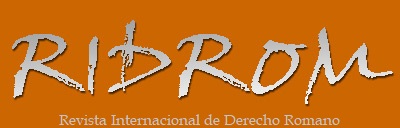 ISSN 1989-1970Abril-2021
Full text articleAbril-2021
Full text articlewww.ridrom.uclm.esFecha de recepción:
15/01/2021Fecha de recepción:
15/01/2021Fecha de aceptación:
22/01/2021Fecha de aceptación:
22/01/2021Palabras clave:
Concurrencia y paralelismos de acciones, Actio legis Aquiliae, Actio furti.Palabras clave:
Concurrencia y paralelismos de acciones, Actio legis Aquiliae, Actio furti.Keywords:
Concurrency and parallelism of actions, Actio legis Aquiliae, Actio furti.Keywords:
Concurrency and parallelism of actions, Actio legis Aquiliae, Actio furti.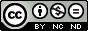 Concurrencia y paralelismos entre la actio legis Aquiliae y la actio furtiCONCURRENCE AND PARALLELISMS BETWEEN ACTIO LEGIS AQUILIAE AND ACTIO FURTIArmando TorrentCatedrático de Derecho RomanoUniversidad Rey Juan Carlos de Madrid(TORRENT, Armando. Concurrencia y paralelismos entre la actio legis aquiliae y la actio furti. RIDROM [on line]. 26-2021.  ISSN 1989-1970.  p. 1-63. http://www.ridrom.uclm.es)Resumen:
El plebiscito aquiliano fue ampliado por la jurisprudencia a partir del contenido originario de la lex Aquilia, y como ley penal concurrió entre otras acciones con la actio furti que había seguido una evolución independiente hasta que en algunos textos parecen ponerse en una línea paralela o concurrente con la actio legis Aquiliae en casos de daños similares como el furtum que permiten advertir la concurrencia entre la actio legis Aquiliae y la actio furti, cuyo deslinde se estudia en este escrito.Abstract:
The aquilian plebiscite (286 B. C.) was a penal law that experimented an important jurisprudential extension from the original aquilian text for her application to new cases of dammum (faults). As a penal law the texts show a competition of procedural instruments in cases of similar torts (the furtum), and having in mind these circumstance seems posible a concurrency between actio legis Aquiliae and actio furti.Concurrencia y paralelismos entre la actio legis Aquiliae y la actio furtiCONCURRENCE AND PARALLELISMS BETWEEN ACTIO LEGIS AQUILIAE AND ACTIO FURTIArmando TorrentCatedrático de Derecho RomanoUniversidad Rey Juan Carlos de Madrid(TORRENT, Armando. Concurrencia y paralelismos entre la actio legis aquiliae y la actio furti. RIDROM [on line]. 26-2021.  ISSN 1989-1970.  p. 1-63. http://www.ridrom.uclm.es)Resumen:
El plebiscito aquiliano fue ampliado por la jurisprudencia a partir del contenido originario de la lex Aquilia, y como ley penal concurrió entre otras acciones con la actio furti que había seguido una evolución independiente hasta que en algunos textos parecen ponerse en una línea paralela o concurrente con la actio legis Aquiliae en casos de daños similares como el furtum que permiten advertir la concurrencia entre la actio legis Aquiliae y la actio furti, cuyo deslinde se estudia en este escrito.Abstract:
The aquilian plebiscite (286 B. C.) was a penal law that experimented an important jurisprudential extension from the original aquilian text for her application to new cases of dammum (faults). As a penal law the texts show a competition of procedural instruments in cases of similar torts (the furtum), and having in mind these circumstance seems posible a concurrency between actio legis Aquiliae and actio furti.Concurrencia y paralelismos entre la actio legis Aquiliae y la actio furtiCONCURRENCE AND PARALLELISMS BETWEEN ACTIO LEGIS AQUILIAE AND ACTIO FURTIArmando TorrentCatedrático de Derecho RomanoUniversidad Rey Juan Carlos de Madrid(TORRENT, Armando. Concurrencia y paralelismos entre la actio legis aquiliae y la actio furti. RIDROM [on line]. 26-2021.  ISSN 1989-1970.  p. 1-63. http://www.ridrom.uclm.es)Resumen:
El plebiscito aquiliano fue ampliado por la jurisprudencia a partir del contenido originario de la lex Aquilia, y como ley penal concurrió entre otras acciones con la actio furti que había seguido una evolución independiente hasta que en algunos textos parecen ponerse en una línea paralela o concurrente con la actio legis Aquiliae en casos de daños similares como el furtum que permiten advertir la concurrencia entre la actio legis Aquiliae y la actio furti, cuyo deslinde se estudia en este escrito.Abstract:
The aquilian plebiscite (286 B. C.) was a penal law that experimented an important jurisprudential extension from the original aquilian text for her application to new cases of dammum (faults). As a penal law the texts show a competition of procedural instruments in cases of similar torts (the furtum), and having in mind these circumstance seems posible a concurrency between actio legis Aquiliae and actio furti.Concurrencia y paralelismos entre la actio legis Aquiliae y la actio furtiCONCURRENCE AND PARALLELISMS BETWEEN ACTIO LEGIS AQUILIAE AND ACTIO FURTIArmando TorrentCatedrático de Derecho RomanoUniversidad Rey Juan Carlos de Madrid(TORRENT, Armando. Concurrencia y paralelismos entre la actio legis aquiliae y la actio furti. RIDROM [on line]. 26-2021.  ISSN 1989-1970.  p. 1-63. http://www.ridrom.uclm.es)Resumen:
El plebiscito aquiliano fue ampliado por la jurisprudencia a partir del contenido originario de la lex Aquilia, y como ley penal concurrió entre otras acciones con la actio furti que había seguido una evolución independiente hasta que en algunos textos parecen ponerse en una línea paralela o concurrente con la actio legis Aquiliae en casos de daños similares como el furtum que permiten advertir la concurrencia entre la actio legis Aquiliae y la actio furti, cuyo deslinde se estudia en este escrito.Abstract:
The aquilian plebiscite (286 B. C.) was a penal law that experimented an important jurisprudential extension from the original aquilian text for her application to new cases of dammum (faults). As a penal law the texts show a competition of procedural instruments in cases of similar torts (the furtum), and having in mind these circumstance seems posible a concurrency between actio legis Aquiliae and actio furti.